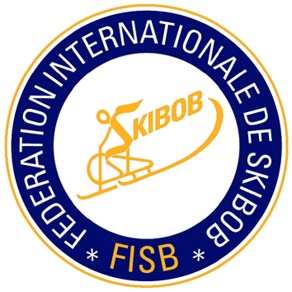 www.skibob.orgNENNLISTE - ENTRY LIST - LISTE DES INSCRIPTIONS
RennenRaceCourseBewerbCompetitionConcoursRSL - SG - SLNationNationNationMannschaftsführer / Tel.Team captain / PhoneCapitaine d'équipe / TéléphoneFamilien- u. VornameFamily and first nameNom et prénomVereinAssociationAssociationGeburtstagBirthdayDate de naissanceKlasseClassClasseWC -PunktePointsPointsFISB -WertungspunkteRating pointsPoints de notation  RSL      SG        SL      FISB -WertungspunkteRating pointsPoints de notation  RSL      SG        SL      FISB -WertungspunkteRating pointsPoints de notation  RSL      SG        SL      